Рекомендации по поиску информацииоб объявленных торгах на право заключения договоров аренды и иных договоров, предусматривающих передачу прав и (или) пользования в отношении государственного и муниципального имущества на официальном сайте Российской Федерации для размещения информации о проведении торговОфициальный сайт Российской Федерации для размещения информации о проведении торгов размещенный в сети Интернет по адресу: https://torgi.gov.ru. (Рисунок 1).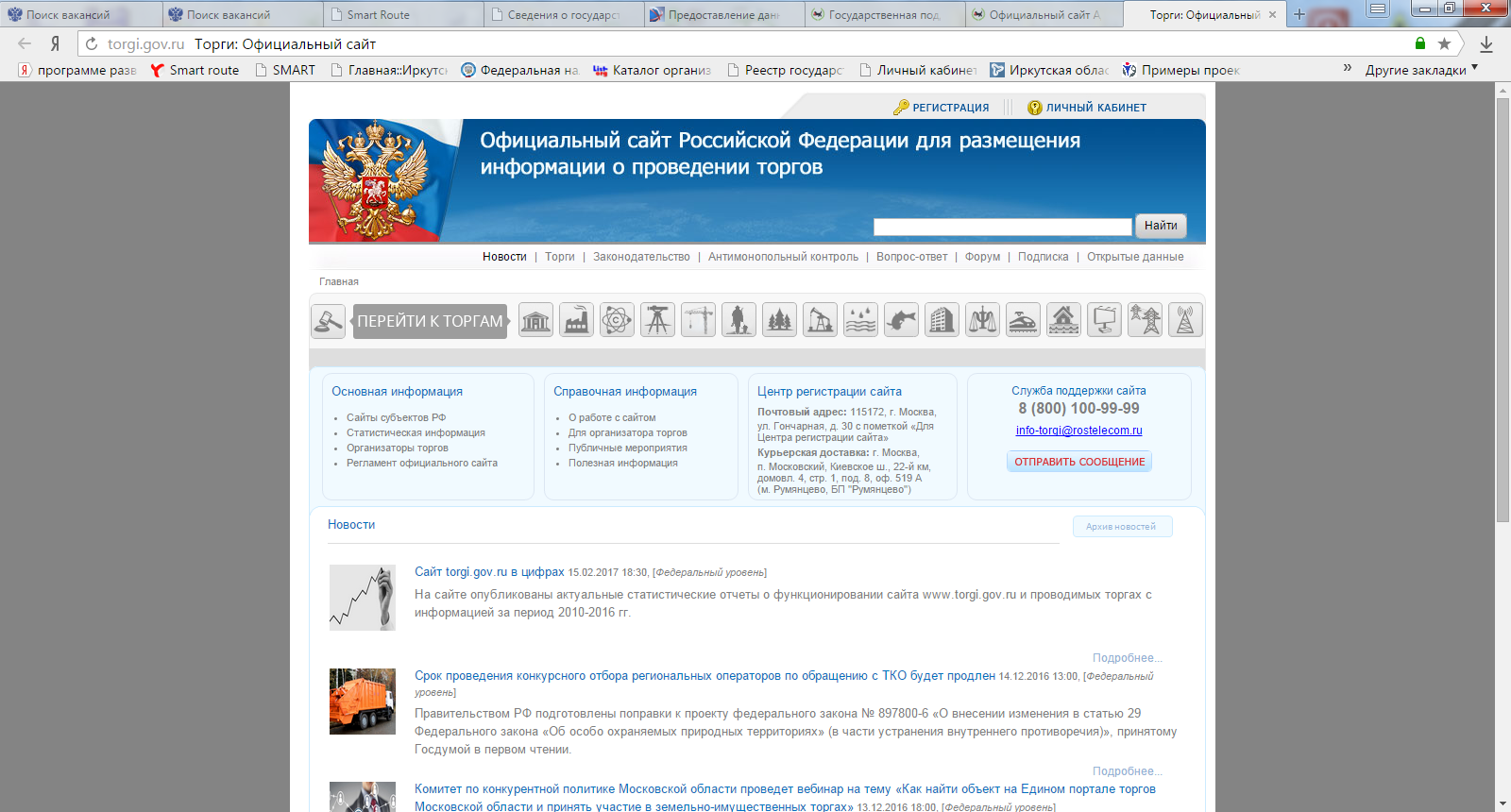 Рисунок 1Выбираем вкладку "Аренда, безвозмездное пользование, доверительное управление имуществом, иные договора, предусматривающие переход прав владения и пользования в отношении государственного и муниципального имущества (Рисунок 2).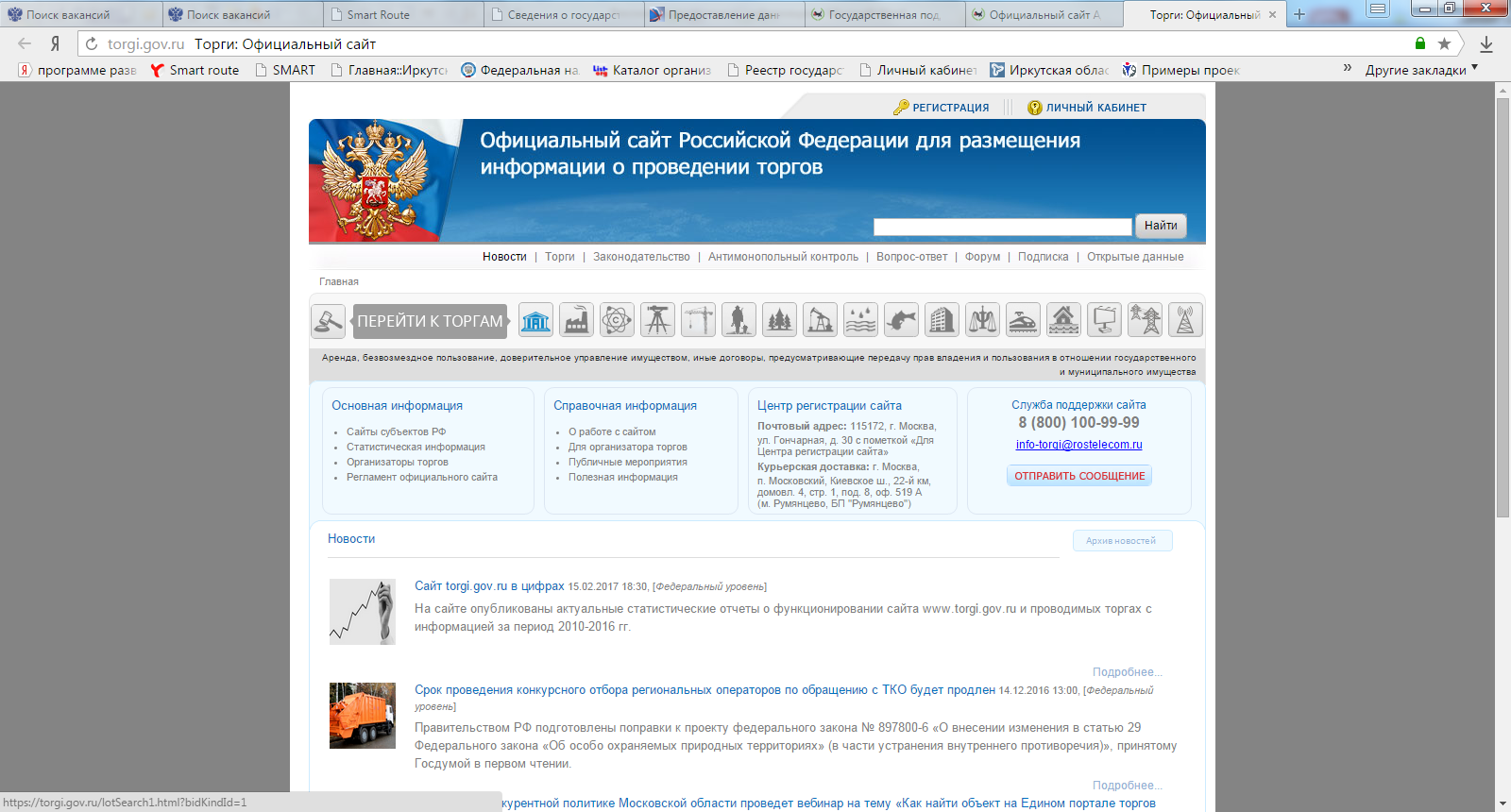 Рисунок 2По поиску выбираем местоположение имущества и ищем необходимую информацию торгам (Рисунок 3).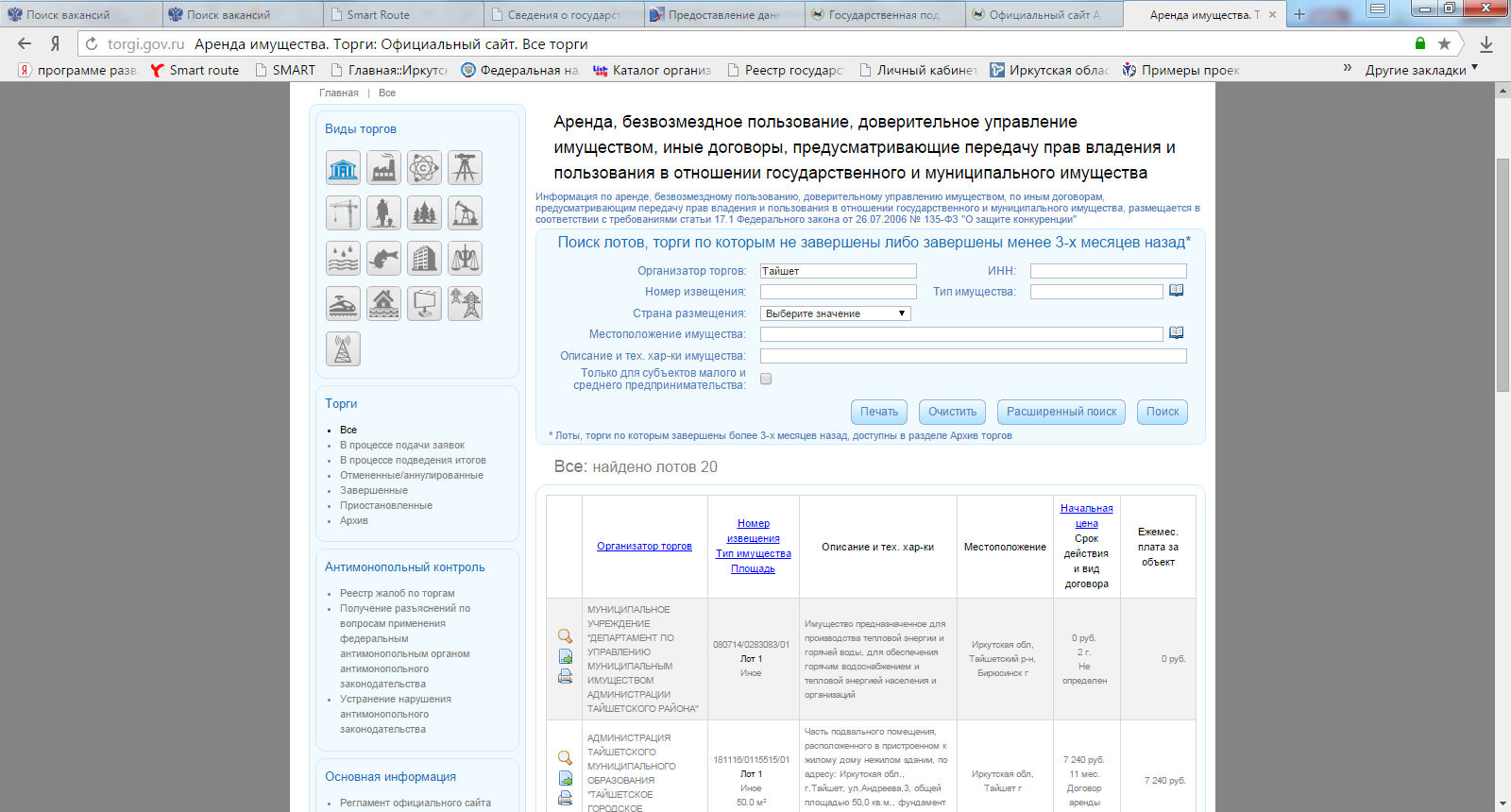 Рисунок 3Информация по объявленным торгам (Рисунок 4): меню слева - Торги, вкладка – В процессе подачи заявок.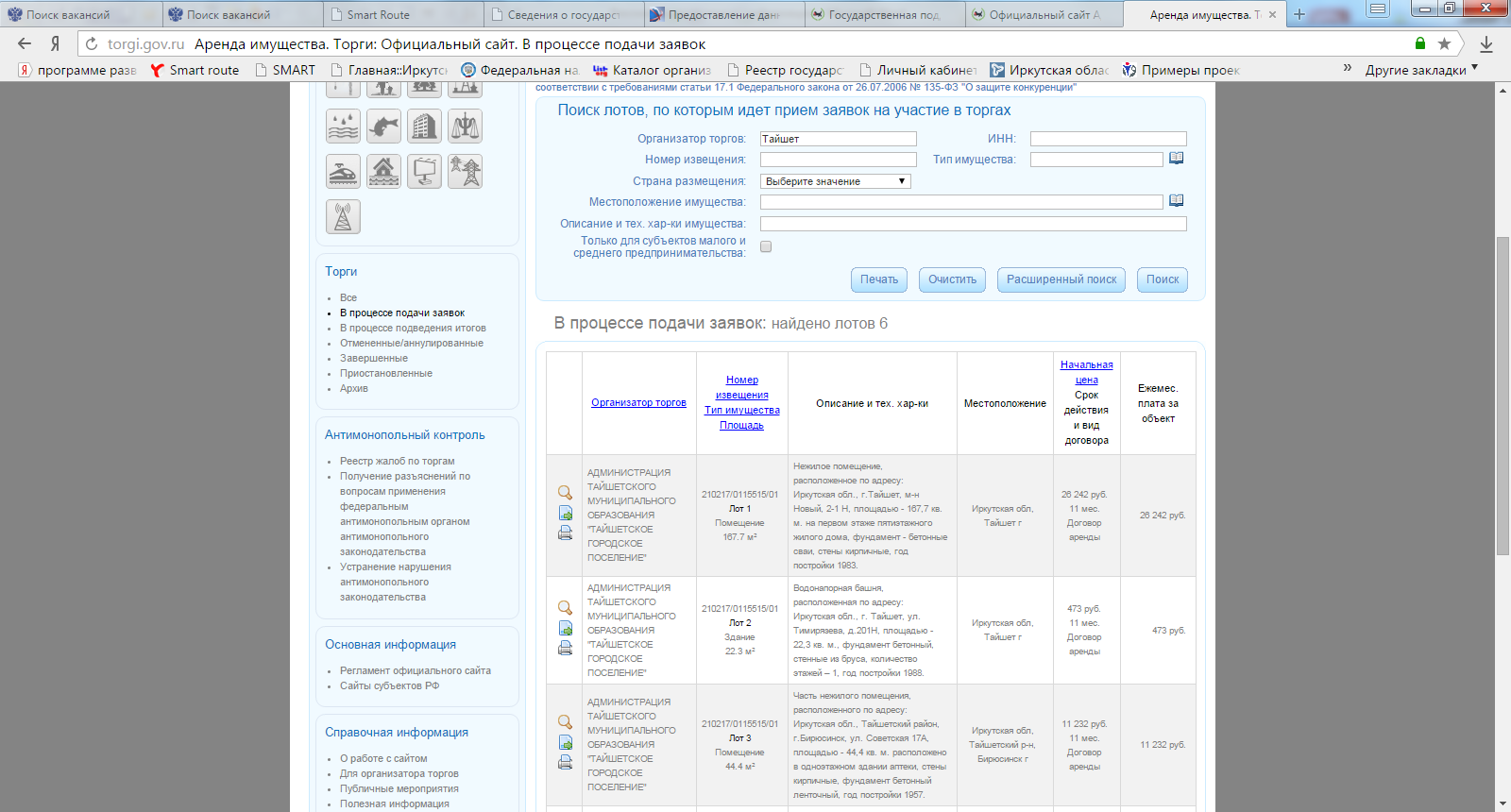 Рисунок 4